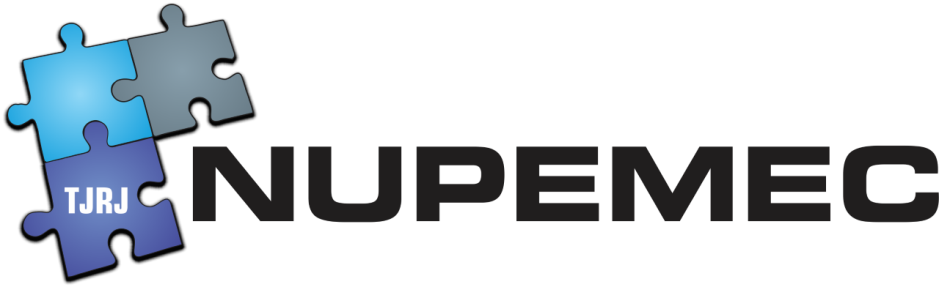 Centro Judiciário de Solução e Conflito e Cidadania - CEJUSC da Comarca de PetrópolisAto de Criação: Resolução TJ/OE nº 07/2016.Ato de Instalação: Ato Executivo nº 1597/2010.Data de instalação: 16 de abril de 2010.Juiz Coordenador do CEJUSC: Dr. Alexandre Teixeira de Souza. Chefe de CEJUSC: Endereço: Av. Barão do Rio Branco, 2001, 2º andar, Centro, Petrópolis/RJ. CEP: 25680-275. Telefone: (24) 2244-6325. E-Mail: petcentromediacao@tjrj.jus.brNUR: 3º NUR.Casa da Família estruturada: Não. CEJUSC atendido pelo Polo Avançado de Solução de Conflitos Extrajudiciais - PASCE da Universidade Católica de Petrópolis – UCP, criado através do Termo nº 003/0377/2019.